ΑΙΤΗΣΗ ΓΙΑ ΑΜΟΙΒΑΙΑ ΜΕΤΑΘΕΣΗ ΕΚΠΑΙΔΕΥΤΙΚΩΝ Π.Ε.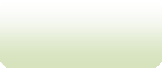 (ΔΕΝ ΚΑΤΑΧΩΡΙΖΕΤΑΙ ΣΤΟ Online Συστήμα Διαχείρισης Μητρώου Εκπαιδευτικών και Υποβολής Αιτήσεων Μεταθέσεων)Κωδικός ΟνομασίαΑΡΙΘΜΟΣ ΜΗΤΡΩΟΥΕΠΩΝΥΜΟ	ΟΝΟΜΑΟΝΟΜΑ ΠΑΤΕΡΑ	ΟΝΟΜΑ ΜΗΤΕΡΑΣΟΡΓΑΝΙΚΗ ΘΕΣΗ	ΠΕΡΙΟΧΗ ΜΕΤΑΘΕΣΗΣΚΛΑΔΟΣ/ΕΙΔΙΚ.	ΒΑΘΜΟΣΔ/ΝΣΗ ΚΑΤΟΙΚΙΑΣ:ΟΔΟΣ	ΑΡΙΘ.	ΠΟΛΗ, ΔΗΜΟΣ Ή ΚΟΙΝΟΤΗΤΑ	Τ.Κ.	ΝΟΜΟΣΤΗΛΕΦ. ΟΙΚΙΑΣ:	ΚΙΝΗΤΟ ΤΗΛΕΦΩΝΟ	e-mail:ΣΥΝΟΛΙΚΗ ΥΠΗΡΕΣΙΑ:ΈΤΗ	ΜΗΝΕΣ	ΗΜΕΡΕΣΑΡΙΘΜΟΣ ΜΗΤΡΩΟΥΕΠΩΝΥΜΟ	ΟΝΟΜΑΟΝΟΜΑ ΠΑΤΕΡΑ	ΟΝΟΜΑ ΜΗΤΕΡΑΣΒΕΒΑΙΩΝΟΝΤΑΙ ΤΑ ΚΑΤΩΘΙ : (Συμπληρώνεται από την οικεία Διεύθυνση Εκπαίδευσης)………………………………………………………………………………………………………………………………………………………………………………………………………………………………………………………………………………………………………………………………………………………………………………………………………………………………………………………………………………………………………………………………………………………..………………………………………………………………………………………………………………………………………………………………………………………………………………………………………………………………………………………………………………………………………………………………………………………………………………………………………………………………………………………………………………………………………………………………………………………………………………………………………………………………………………………………………………………………………………………………………………………………………………………………………………………………………………………………………………………………………………………………………………………………………………………………………………………………………………………………………………………………………………………………………………………………………………………………………………………………………………………………………..……………………………………………………………………………………………………………………………………………………………………………………………………………………………………………………………………………………………………………………………………………………………………………………………………………………………………………………………………………………………………………………………………………………………………………………………………………………………………………………………………………………………………………………………………………………………………Ημερομηνία................................Ο ΥΠΕΥΘΥΝΟΣ ΕΛΕΓΧΟΥ	Ο ΠΡΟΪΣΤΑΜΕΝΟΣ	Ο/Η ΑΙΤΩΝ/ΟΥΣΑΥπογραφή	Υπογραφή	Υπογραφή